2019 MEMBERSHIP                                   FORM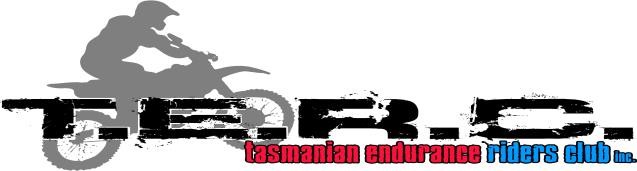 Membership Type: (please tick one of the below)□  Family $120  up to 2 Adults plus unlimited children under 16 years of age (Immediate Family members)Senior Membership $100Junior Membership $100Day Rider $30Sweeper/Social $10Residential Address ……………………………………………………………………………………………………………………………………………………………………Phone/Mobile  ………………………………………………………………………..    Email………………………………………………………………………………………… I/We (as listed above) wish to join the Tasmanian Endurance Riders Club and hereby agree to:Abide by all the rules and regulations.2. be bound by the club’s constitution3. Absolve the club, it’s members, office bearers and all officials from any liability that may arise. I am 18 years or older or I am the parent or legal guardian of the junior member listed above and by signing I accept all the terms and conditions of membership.Please nominate how you will help this yearTrack building	□ Sweeping	□ Set/pack up	□ Marshal ScorerSignature:……………………………………………………………………………….    Date      …………………………………………………………………………………….….. (If under 18, signature of parent or legal guardian)PROCESSED (office use only)	Date:……………………	Initial: ……………………	$……………………1st Members Name ……………………………………………………………….. Date of Birth …………………………………………………………………………. Allergies ……………………………………………………………………………….. Bike Number ………………………………………………………………………... Transponder Number ……………………………………………………………. Bike Type ………………………………………………………………………………Class……………………………………………………………………………………….Grade Junior Senior Quad Sweeper2nd Members Name ………………………………………………………………. Date of Birth …………………………………………………………………………. Allergies ……………………………………………………………………………….. Bike Number ………………………………………………………………………... Transponder Number ……………………………………………………………. Bike Type ……………………………………………………………………………… Class……………………………………………………………………………………….Grade Junior Senior Quad Sweeper3rd Members Name …………………………………………….…………………. Date of Birth …………………………………………………………………………. Allergies ……………………………………………………………………………….. Bike Number ………………………………………………………………………... Transponder Number ……………………………………………………………. Bike Type ………………………………………………………………………………Class……………………………………………………………………………………….Grade        Junior        Senior            Quad           Sweeper4th Members Name ……………………………………………………………….. Date of Birth …………………………………………………………………………. Allergies ……………………………………………………………………………….. Bike Number ………………………………………………………………………... Transponder Number …………………………………………………………….Bike    Type  ………………………………………………………………………………Class………………………………………………………………………………………. Grade        Junior        Senior            Quad           Sweeper